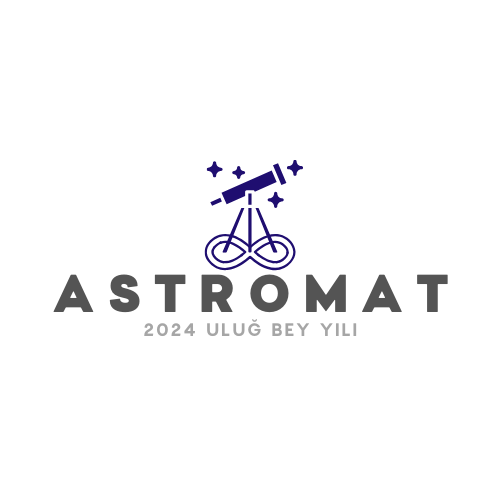 ASTROMAT ÖZET BİLGİ FORMUAna Alanı		: [  ] Proje Matematik		  [  ] Proje Astronomi ve Uzay Bilimleri   [  ] Uluğ Bey’in Bilime Katkıları Bilim Tarihi Poster ve İnfografik	Tematik Alanı		: Çalışmanın Adı		: Özet (En fazla 250 Kelime)Kaynakça (APA Stilinde)